Filippo Simeone - Translator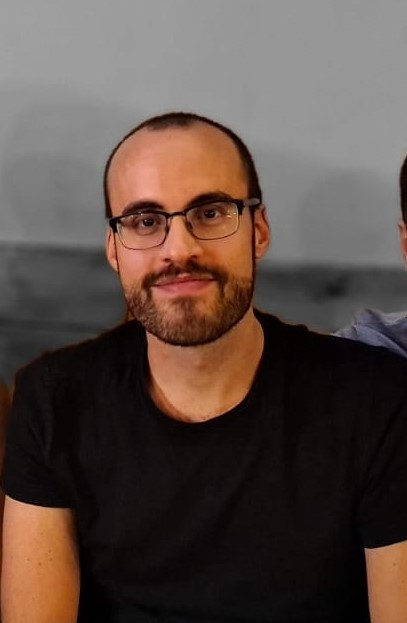 E-mail: fil.simeone@gmail.comMobile Phone: +393331912672LPs:English (Any) --> ItalianPortuguese (Any) --> ItalianRates: EN --> IT (0.06 - 0.08€ per source word/ 12€ per hour)PT (Eu/Br) --> IT (0.06 - 0.08€ per source word/ 12€ per hour)Specialized in: Tourism, literature, food, journalism, music, arts, history, cultureWork ExperienceJuly 2020 - August 2020: Italian subtitles for Tyler Perry's Good Deeds, Daddy's Little Girls and Why Did I Get Married?June 2020 - now: EN, PT > IT translations and Italian LQA, at Collegando S.r.l.June 2020 - July 2020: Transcriber (en-UK and en-AU), Way2Global February 2020: translation (EN/ES --> IT) and adaptation of subtitles for Tierra Calcinada, a Spanish documentary.November 2019 - now: subtitles, ESO Department of Communication September 2019 - June 2020: Media Project Manager Intern, Transperfect BarcelonaMain Tasks: Linguistic Final Eye and Final Ear in English, Portuguese and Italian and non-linguistic in most of the world's common languages; Quality Check for videos, subtitles, GFX; Contacting voice talents via email and phone; Script Formatting and Pronunciation Guides).May 2019 - September 2019: Contributor and translator for Welcome to the Jungle, a website about music.December 2017 - February 2018: professional translator, Italia Traduzioni.June 2017 - now: subtitler and reviewer, TED conferences.March 2017 - January 2018: translator and reviewer, Cafébabel.February 2017 - June 2019: Collaboration with Sonia Netto Salomão, full professor at "La Sapienza" University.EducationOctober 2018 - September 2019: Instituto Istrad, Specializing Master in Audiovisual Translation, Localisation, Subtitling and Dubbing. (10/10, SOBRESALIENTE).February 2018 - March 2018: translation class at Oblique Studio, in Rome.March 2017 - June 2017: translation class at La Matita Rossa.October 2014 - January 2017: Master's Degree in Translation at "La Sapienza" University of Rome (110/110, summa cum laude).October 2010 - November 2014: Bachelor's Degree in Linguistic and CulturalMediation Sciences at "Roma Tre" University (98/110).OtherJanuary 2018 - September 2019: Customer Care, at Welcome to the Jungle - Record Store (Rome)